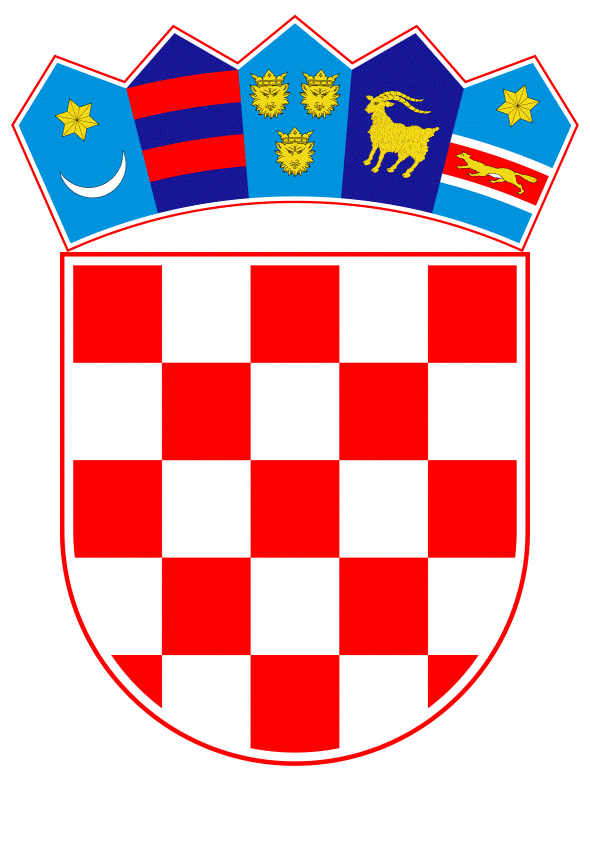 VLADA REPUBLIKE HRVATSKEZagreb, 5. ožujka 2020.______________________________________________________________________________________________________________________________________________________________________________________________________________________________Banski dvori | Trg Sv. Marka 2 | 10000 Zagreb | tel. 01 4569 222 | vlada.gov.hrPRIJEDLOGKlasa:		Urbroj:	Zagreb,					PREDSJEDNIKU HRVATSKOGA SABORAPredmet:	Prijedlog zakona o dopuni Zakona o udomiteljstvu (predlagatelj: Klub zastupnika GLAS-a u Hrvatskome saboru) – mišljenje VladeVeza:	Pismo Hrvatskoga sabora, klase: 552-01/20-01/01, urbroja: 65-20-03, od 10. veljače 2020. godine 		Na temelju članka 122. stavka 2. Poslovnika Hrvatskoga sabora (Narodne novine, br. 81/13, 113/16, 69/17 i 29/18), Vlada Republike Hrvatske o Prijedlogu zakona o dopuni Zakona o udomiteljstvu (predlagatelj: Klub zastupnika GLAS-a u Hrvatskome saboru), daje sljedećeM I Š L J E N J E		Vlada Republike Hrvatske predlaže Hrvatskome saboru da ne prihvati Prijedlog zakona o dopuni Zakona o udomiteljstvu (u daljnjem tekstu: Prijedlog zakona) koji je predsjedniku Hrvatskoga sabora podnio Klub zastupnika GLAS-a u Hrvatskome saboru, aktom od 7. veljače 2020. godine, iz sljedećih razloga.Prijedlogom zakona predlaže se da udomiteljsku obitelj osim udomitelja, njegovog bračnog ili izvanbračnog druga, djece i drugih srodnika s kojima udomitelj živi u zajedničkom kućanstvu, čine i životni ili neformalni životni partner.Budući da je Ustavni sud  Republike Hrvatske 29. siječnja 2020. godine donio odluku i rješenje, broja: U-I-144/2019, U-I-507/2019, U-I-637/2019, U-I-858/2019, U-I-873/2019, U-I-933/2019, U-I-952/2019 i U-I-1107/2019, koji su obvezujući, Vlada Republike Hrvatske smatra da nema potrebe za donošenjem Prijedloga zakona.Slijedom navedenoga, Vlada Republike Hrvatske predlaže Hrvatskome saboru da se Prijedlog zakona ne prihvati.Za svoje predstavnike, koji će u vezi s iznesenim mišljenjem biti nazočni na sjednicama Hrvatskoga sabora i njegovih radnih tijela, Vlada je odredila izv. prof. dr. sc. Vesnu Bedeković, ministricu za demografiju, obitelj, mlade i socijalnu politiku, te Mariju Pletikosu, Margaretu Mađerić i Ivicu Bošnjaka državne tajnike u Ministarstvu za demografiju, obitelj, mlade i socijalnu politiku.									         PREDSJEDNIK									  mr. sc. Andrej PlenkovićPredlagatelj:Ministarstvo za demografiju, obitelj, mlade i socijalnu politikuPredmet:Prijedlog zakona o dopuni Zakona o udomiteljstvu (predlagatelj: Klub zastupnika GLAS-a u Hrvatskome saboru) – mišljenje Vlade 